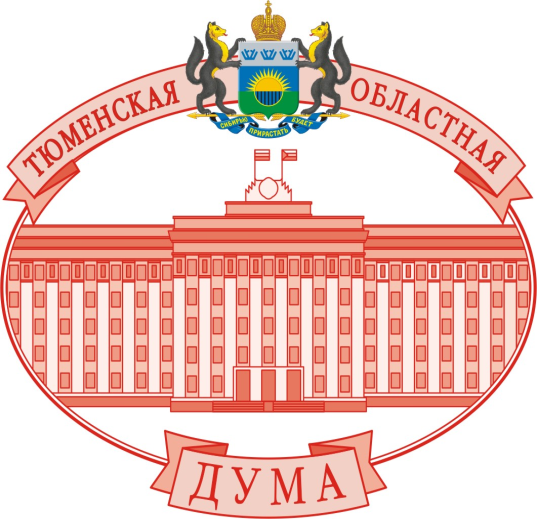 Тюменская областная ДумаМатериалы совещания по обмену опытом деятельности советов представительных органов муниципальных образований Тюменской и Курганской областейТюмень, 2013	Материалы совещания по обмену опытом деятельности советов представительных органов муниципальных образований Тюменской и Курганской областей. – Тюмень: Тюменская областная Дума, 2013. – 34 с.В настоящем издании представлены  тексты выступлений на совещании по обмену опытом деятельности советов представительных органов муниципальных образований Тюменской и Курганской областей, состоявшемся в Тюменской областной Думе 18 июня 2012 года. Данное издание адресовано депутатам, служащим органов государственной власти и местного самоуправления, преподавателям и студентам образовательных учреждений, а также всем, кто интересуется проблемами местного самоуправления.Материалы предоставлены отделом по организации взаимодействия с представительными органами власти и общественными объединениями.© Тюменская областная Дума, 2013СОДЕРЖАНИЕС.Е. Корепанов –председатель Тюменской областной ДумыОб опыте работы Совета представительных органов муниципальных образований Тюменской области, перспективы совершенствования организации и деятельности органов местного самоуправленияДобрый день, уважаемые гости, добрый день, уважаемые члены Совета!Сегодня у нас состоится расширенное заседание Совета с участием наших коллег из Курганской области. Мы рады приветствовать вас на Тюменской земле. Вместе нам предстоит обсудить ряд актуальных вопросов организации и деятельности органов местного самоуправления, наметить возможные пути решения имеющихся проблем, а также поделиться опытом работы.Хотелось бы напомнить, что 10 июня 2012 года Президентом Российской Федерации подписан Указ «О Дне местного самоуправления», в соответствии с которым ежегодно 21 апреля будет отмечаться День местного самоуправления. Указом Президента федеральным органам государственной власти, органам государственной власти субъектов Российской Федерации, иным государственным органам, органам местного самоуправления, муниципальным органам, организациям и общественным объединениям рекомендовано проводить мероприятия, посвящённые Дню местного самоуправления. Я поздравляю всех присутствующих с установлением этого Дня и предлагаю ориентироваться на указанную дату при планировании совместных мероприятий с органами местного самоуправления. Учитывая, что одним из главных показателей эффективности работы органов государственной власти и органов местного самоуправления является уровень жизни населения региона, конкретного муниципалитета, хотелось бы коротко остановиться на социально-экономическом положении Тюменской области.Социально-экономическое положение Тюменской области в 2011 году характеризовалось устойчивым ростом объемов производства промышленной и сельскохозяйственной продукции, перевозок грузов автомобильным транспортом, жилищного строительства. Положительные тенденции сохранились в развитии социально-демографических процессов, сокращении уровня безработицы, преступности. Увеличились реальные денежные доходы населения, заработная плата, наблюдался устойчивый рост оборота товаров и услуг на потребительском рынке.За январь - декабрь 2011 года объем производства продукции сельского хозяйства в хозяйствах всех категорий в целом по Тюменской области увеличился на 13,8% к соответствующему показателю предыдущего года. Валовой сбор зерна по Тюменской области при урожайности зерновых культур 26,8 ц/га в 2011 году составил 1 919,5 тыс. тонн, что на 687,5 тыс. тонн больше по сравнению с аналогичным показателем 2010 года. Тюменская область сохранила лидерские позиции в стране по урожайности картофеля и овощей.Ввод в действие общей площади жилых домов организациями всех форм собственности увеличился на 9,9%. Оборот розничной торговли по области составил 105,1% к уровню января - декабря 2010 года. Размер реальной заработной платы в среднем за январь -ноябрь 2011 года по области составил 101,5% к соответствующему показателю за этот же период 2010 года. Среднемесячная номинальная начисленная заработная плата одного работника в организациях в январе - ноябре 2011 года по Тюменской области составила 24 221 рубль.В 2011 году численность зарегистрированных безработных по сравнению с показателем за прошлый год сократилась на 11,9%. В области сохраняются позитивные тенденции в демографической сфере. Естественный прирост населения за январь - ноябрь 2011 года по Тюменской области составил 4 717 человек. Уверен, что приведенные мной показатели динамики социально-экономического развития Тюменской области являются результатом совместных усилий всех уровней власти и населения области.Считаю, что необходимость сотрудничества представительных органов субъекта Российской Федерации и органов местного самоуправления продиктована общей заинтересованностью в обеспечении положительных и устойчивых перемен во всех сферах жизни области. Учитывая это, Тюменская областная Дума практикует различные формы взаимодействия с органами местного самоуправления Тюменской области.Это прежде всего проведение зональных семинаров-совещаний в муниципальных образованиях области. Не так давно, 31 мая этого года, в г. Ялуторовске  состоялось очередное такое совещание по теме: «О практике организации деятельности представительных органов муниципальных районов и городских округов Тюменской области», в котором приняли участие  представители муниципалитетов из Ханты-Мансийского автономного округа – Югры, а также Курганской области. В 4-м квартале текущего года запланировано проведение в г.Ишиме еще одного семинара, тема которого: «О взаимодействии территориального общественного самоуправления и представительных органов местного самоуправления муниципальных образований Тюменской области». Второй год практикуется проведение Дней муниципальных образований в Тюменской областной Думе и Дней Тюменской областной Думы в муниципальных образованиях Тюменской области, в рамках которых также проходит обмен мнениями, обсуждаются различные проблемы местного самоуправления, определяются пути их решения. Обсуждение одной из таких проблем, связанных с вопросами изучения родного языка, состояния и перспектив его развития,  было организовано в апреле 2011 года в ходе проведения Дня Нижнетавдинского муниципального района в Тюменской областной Думе.В свою очередь Дни Тюменской областной Думы прошли в муниципальном образовании город Тобольск, где были проведены семинар-совещание для депутатов и муниципальных служащих Тобольской городской Думы и парламентские уроки в образовательных учреждениях города Тобольска и в Тобольском муниципальном районе по теме: «Организация территориального общественного самоуправления на территории муниципального образования Тюменской области».В 2008 году при Тюменской областной Думе был образован Совет представительных органов муниципальных образований Тюменской области, ставший ещё одной площадкой для обсуждения проблемных вопросов между депутатами различного уровня.На заседаниях Совета было рассмотрено более 27 вопросов, из которых я бы отметил следующие: «Правовые основы взаимодействия Тюменской областной Думы с органами местного самоуправления»;«Об особенностях реализации Тюменской городской Думой права законодательной инициативы в Тюменской областной Думе»;«О практике работы Общественной молодежной палаты при Тюменской областной Думе»;«О территориальном общественном самоуправлении в Тюменской области»;«О программе государственного софинансирования формирования пенсионных накоплений граждан».Также считаю необходимым отметить такие формы взаимодействия Тюменской областной Думы с муниципальными образованиями, как проведение дня депутата и выездных заседаний комитетов областной Думы. Муниципальным образованиям оказывается содействие в организации общественных молодежных палат при представительных органах.Вместе с тем полагаю, что в сфере местного самоуправления достаточно много  проблемных вопросов, которые требуют своего решения.Так, Всероссийский совет местного самоуправления в феврале - марте 2012 года провел опрос руководителей муниципальных образований Российской Федерации, который показал, что основные проблемы органов местного самоуправления связаны с обеспечением их финансовой самостоятельности.Руководители муниципальных образований предложили решать финансовые проблемы муниципалитетов путем перераспределения налоговых поступлений на муниципальный уровень. В частности, ими было предложено: Увеличить норматив отчислений налога на доходы физических лиц в местный бюджет (предложения по изменению норматива отчислений колеблются от 30 до 90%).Передать в местные бюджеты доходы от налога, взимаемого в связи с применением упрощенной системы налогообложения, так как местным органам власти лучше знакомы условия функционирования и результаты деятельности субъектов малого и среднего бизнеса.Передать в местные бюджеты доходы от налога на прибыль организаций либо установить норматив отчислений этого налога в местный бюджет.Ввести дополнительные нормативы отчислений в бюджеты муниципальных образований от федеральных и областных налогов, поступающих в бюджет субъекта, в том числе от транспортного налога, налога на имущество организаций, НДС, акцизов, части доходов от использования лесных ресурсов, внести ряд других изменений в налоговое законодательство.Должен сказать, что многие указанные предложения глав муниципальных образований нашли отражение в одной из программных статей В.В. Путина, и с большой долей вероятности можно прогнозировать, что эти вопросы в ближайшее время будут решены.В частности, В.В. Путин предлагает:Передать на уровень муниципалитетов все налоги от малого бизнеса, который сейчас работает в условиях специальных налоговых режимов, в том числе 90%  доходов от патентов. В ближайшее время завершить процесс ликвидации льгот по местным налогам или разработать механизмы компенсации выпадающих доходов для местных бюджетов в связи с установлением этих льгот.Принять решение о зачислении административных штрафов за нарушение муниципальных правовых актов в бюджет того уровня власти, территории которого и наносится в данном случае ущерб.Внести поправки в Бюджетный кодекс, которые установят единые требования к порядку предоставления финансовой помощи муниципалитетам, в том числе определить критерии и порядок предоставления финансовой помощи.Ряд предложений по совершенствованию организации местного самоуправления,  которые,  по моему мнению, могут в той или иной мере реализоваться в ближайшее время, был выработан участниками парламентских слушаний, организованных Государственной Думой Федерального Собрания Российской Федерации 26 апреля 2012 года.Эти предложения направлены на более рациональное распределение полномочий между органами государственной власти и органами местного самоуправления. Наиболее важные из них:- передача местным бюджетам налоговой ставки налога на прибыль организаций в размере 2% суммы поступлений от которой в настоящее время зачисляются в федеральный бюджет;- отмена льгот по региональным и местным налогам, установленных федеральным законодательством (по налогам на имущество организаций, имущество физических лиц, земельному налогу);- введение местного налога на недвижимость;- введение порядка уплаты налога на доходы физических лиц в бюджет по месту регистрации (жительства) налогоплательщика.Говоря о необходимости принятия мер по обеспечению финансовой самостоятельности органов местного самоуправления, нельзя не затронуть вопрос повышения политического статуса представительных органов местного самоуправления. Я имею в виду последние изменения избирательного законодательства Российской Федерации и субъектов Российской Федерации в части введения выборности губернаторов субъектов Российской Федерации. Вы знаете, что с 1 июня 2012 года эти изменения вступают в силу и вводимый порядок выборов губернатора предусматривает, что кандидата на этот пост в Тюменской области должны поддержать 5% депутатов представительных органов муниципальных образований. Такую поддержку кандидат должен получить в трех четвертях муниципальных районов и городских округов. Думаю, что эти нововведения могут оживить политическую жизнь в муниципальных образованиях, прибавят политический вес, авторитет депутатам представительных органов. Одновременно с повышением их роли  возрастет и ответственность депутатов.Хочу напомнить, что в прошлом году был принят Федеральный закон, направленный на формирование правовых условий для более активного участия политических партий в муниципальных выборах, что в конечном итоге будет способствовать развитию политической конкуренции и укреплению гражданского общества в стране. Аналогичные изменения областной Думой были внесены в Избирательный кодекс области, которыми устанавливается, что в представительном органе муниципального района, городского округа с численностью депутатов 20 и более не менее половины депутатских мандатов должны распределяться между списками кандидатов, выдвинутых политическими партиями. Минимальный процент голосов избирателей, полученных списком кандидатов, равен 5%.Кроме того, устанавливаются требования к депутатам, входящим во фракции, и к фракциям в представительных органах местного самоуправления. Эти требования аналогичны тем, которые установлены для депутатов, входящих во фракции, и для фракций в законодательных (представительных) органах государственной власти субъектов Российской Федерации. Несоблюдение этих требований влечет за собой досрочное прекращение депутатских полномочий. Полагаю, что развитие эффективной партийной демократии на местном уровне должно сопровождаться укреплением (и созданием, там где их нет) местных отделений политических партий, так как наличие местных отделений должно быть обязательным условием участия партий в формировании партийных списков на муниципальных выборах.В заключение я бы хотел обратить внимание еще на одну проблему, не менее важную – на использование представительными органами местного самоуправления права законодательной инициативы в Тюменской областной Думе. За 2011 год этим правом в областной Думе воспользовались всего три раза в связи с необходимостью упразднения населенных пунктов того или иного района. В то же время следует отметить, что вопросов по предметам совместного ведения, по которым мы могли сотрудничать ,у нас немало, в том числе в законотворческом поле. Возможность проявить инициативу, поучаствовать в политической жизни области представительным органам местного самоуправления можно было и при формировании в мае этого года таких значимых органов областного уровня, как квалификационная коллегия судей и квалификационная комиссия при адвокатской палате Тюменской области, путем выдвижения кандидатур от представительного органа. Мы могли бы более тесно взаимодействовать по вопросам муниципальной службы, оказания консультаций при подготовке проектов муниципальных правовых актов и т.д.Хочется пожелать депутатам муниципального уровня более активно подключаться к законодательному процессу, в том числе путем внесения предложений и замечаний к проектам законов, рассматриваемых областной Думой, а также реализовывать свои права в других формах. На портале Тюменской областной Думы размещается вся необходимая информация о рассматриваемых законопроектах.Ваше участие будет способствовать повышению уровня взаимодействия органов местного самоуправления и Тюменской областной Думы в решении актуальных вопросов социально-экономического развития муниципальных образований и области в целом.Уверен, что депутатский корпус областной Думы с большим вниманием отнесется к вашим инициативам, а в случае необходимости окажет действенную помощь и поддержку.Спасибо за внимание.В.Н. Казаков –председатель Курганской областной ДумыО взаимодействии Курганской областной Думы с представительными органами муниципальных образований Курганской областиСотрудничество Курганской областной Думы пятого созыва с представительными органами муниципальных образований является одним из приоритетов в работе регионального парламента. В Курганской области насчитывается самое большое по Уральскому региону количество муниципальных образований - 458. Это составляет примерно 2% от общего количества муниципальных образований Российской Федерации и треть - по Уральскому федеральному округу.Законодательство и исторически сложившееся административно-территориальное деление предопределило то, что в Курганской области сформирован самый значительный по численности депутатский корпус. В настоящее время он насчитывает почти 4 тыс. народных избранников и превышает численность муниципальных депутатов в любом из регионов Уральского федерального округа.Избраны 3960 депутатов муниципального уровня, которые составляют почти 1,7% от всех муниципальных депутатов в Российской Федерации. Почти все представительные органы муниципальных образований сформированы в 1996 году. Опыт правотворческой деятельности приходилось нарабатывать «с нуля». На первых этапах даже наименования у них были разные – «собрания депутатов», «представительные собрания», «думы». В этом вопросе, мы пришли к единообразию — сформированы сельские, поселковые, городские и районные Думы.Население Курганской области имеет самое значительное по федеральному округу представительство своих избранников в муниципальных Думах. Это наглядно видно, если соотнести численность избирателей и муниципальных депутатов. На одного муниципального депутата приходится 190 зауральцев. Конечно, в реальности соотношение по поселениям и городским округам несколько иное. Тем не менее такая численность муниципальных депутатов и муниципальных образований позволяет реализовать для населения принцип «шаговой доступности» органов местного самоуправления.Наличие 458 представительных органов муниципальных образований предопределило то, что область находится в режиме постоянных избирательных кампаний. Депутатский состав обновляется. Поэтому требуются большие усилия по сохранению наработанных годами традиций и повышению качества правотворчества.В Курганской области избраны 458 глав муниципальных образований. В отличие от своих коллег из соседних регионов они не возглавляют представительные органы и так же, как муниципальные депутаты, избираются населением на прямых выборах. Своя специфика есть только в областном центре, где Курганская городская Дума избирает главу города из числа депутатов.Несколько слов об организационном развитии взаимодействия областной Думы и представительных органов муниципальных образований.С 1996 года в структуре областной Думы создан и действует по настоящее время комитет по региональной политике и местному самоуправлению.Спустя пять лет - в 2001 году - в аппарате Думы был сформирован отдел по взаимодействию с органами местного самоуправления. Его специалисты участвовали в подготовке и регистрации всех уставов муниципальных образований, проводили консультации и образовательные семинары. В Думе пятого созыва данное структурное подразделение было преобразовано в отдел по взаимодействию с представительными органами. Три специалиста, имеющие юридическое образование и соответствующую подготовку, организуют информационную и консультационную работу, проводят мониторинг законодательства и актуальных вопросов жизни муниципальных образований. В настоящее время сформирована уникальная информационно-справочная база о представительных органах, их структуре и составе депутатского корпуса. Значительная часть этих сведений размещена нами в свободном доступе в сети Интернет.Депутаты областной Думы пятого созыва одним из приоритетных направлений своей работы определили выстраивание на системной основе партнерских отношений с представительными органами муниципальных образований. Сложность задач, необходимость формирования качественной муниципальной нормативной базы, а также значительное обновление депутатского корпуса, по нашему мнению, требуют определенной поддержки со стороны областного парламента. В 2010 году принята Концепция взаимодействия областной Думы с представительными органами муниципальных образований. Она определила основные направления и перспективы нашего сотрудничества. В ней дана подробная характеристика форм совместной работы, которые уже сложились годами, и некоторых наших достижений. В 2010 году мы подписали соглашения о сотрудничестве с 26 Думами муниципальных районов и городских округов. В данных документах определены обязательства сторон в процессе правотворчества, в организационном и информационном взаимодействии. Создан и действует Совет руководителей представительных органов муниципальных районов и городских округов Курганской области. Тем самым фактически завершено формирование системы взаимодействия представительных органов, которая охватывает федеральный, окружной, региональный и муниципальный уровни.В Курганской области сотрудничество представительных органов получило дальнейшее развитие в муниципальных районах. Подписаны соглашения о взаимодействии между районными Думами, представительными органами городских и сельских поселений. Показателен пример Мокроусовской районной Думы, которой накоплен опыт совместной деятельности с сельскими и поселковыми Думами. Интересное направление работы в данном районе появилось с образованием клуба «Муниципал». Он объединяет в своём составе бывших выборных лиц местного самоуправления и муниципальных служащих. Люди, обладающие определенным авторитетом, знаниями и навыками, даже после выхода на пенсию или прекращения деятельности в органах местного самоуправления проявляют активную гражданскую позицию. Действующий при областной Думе Совет руководителей представительных органов муниципальных районов и городских округов Курганской области является совещательным органом и сформирован в целях координации  правотворческой деятельности и обмена опытом работы. В его составе 36 человек – депутаты областной Думы, в том числе руководители всех четырех фракций, председатели и депутаты 26 представительных органов муниципальных районов и городских округов. По должности возглавляет работу совета председатель областной Думы. Сформирован рабочий орган совета – президиум. В целях “узнаваемости” cовета в прошлом году утверждена эмблемf, которая символизирует как преемственность исторических традиций, так и стремление депутатов всех уровней работать вместе, как говорится рука об руку. Принят и реализуется ежегодный план работы. За два года проведено 9 заседаний совета и президиума совета. Одно из последних заседаний совета прошло в феврале текущего года в Щучанском районе. Его участники получили возможность ознакомиться с деятельностью завода по уничтожению химического оружия. В 2012 году планируется закончить процесс утилизации одного из самых значительных в Российской Федерации хранилищ отравляющих веществ. Мы посетили несколько объектов социального значения – школу, детский сад, посёлок специалистов, поликлинику, которые были построены в рамках федеральной программы. В скором времени их текущее финансирование планируется полностью передать на уровень муниципального бюджета, что может вызвать определенные трудности. В рамках заседания  члены совета обсудили вопросы использования возможностей интернет-технологий в работе представительных органов власти. Насколько я знаю, у наших коллег в регионах федерального округа есть большой опыт организации сотрудничества представительных органов. Координационный совет представительных органов Ханты-Мансийского автономного округа создан при Думе еще в 1998 году. В Свердловской области через год был сформирован Совет представительных органов. На Ямале – в 2006 году, в Тюменской области – в 2008. В настоящее время в Уральском федеральном округе только в Челябинской области не создан аналогичный коллегиальный орган. С учетом собственного опыта и наработок наших коллег нам было несколько проще организовывать свою деятельность. Считаю, что за два года работы Совет руководителей представительных органов муниципальных районов и городских округов Курганской области стал эффективным инструментом взаимодействия депутатского корпуса, органов государственной власти и местного самоуправления. Очередным шагом в этом направлении явилось подписание Соглашения о сотрудничестве и взаимодействии между Советом руководителей представительных органов муниципальных районов и городских округов Курганской области и ассоциацией «Совет муниципальных образований Курганской области».Несколько слов об основных направлениях нашей работы, которые предусмотрены Концепцией взаимодействия областной Думы с представительными органами муниципальных образований.Первоочередное внимание уделяется совершенствованию правотворчества, созданию правовой базы развития региона в целом и каждого муниципального образования - в частности.Согласно Уставу Курганской области, правом законодательной инициативы в областной Думе обладают 505 субъектов, 458 из них - представительные органы муниципальных образований. В настоящее время около 3% законопроектов, рассматриваемых областной Думой за год, разрабатывается по инициативе муниципальных депутатов. Все законопроекты, затрагивающие интересы муниципальных образований, предварительно согласовываются с органами местного самоуправления. В рамках реализации подписанных соглашений о взаимодействии в конце каждого года мы направляем в муниципальные образования письма с предложением представить свои инициативы для включения в план работы областного парламента. Тем самым депутаты представительных органов муниципальных образований имеют возможность формировать перспективную повестку работы областной Думы. Показательным примером сотрудничества можно считать разработку областного закона «О бесплатном предоставлении земельных участков для индивидуального жилищного строительства на территории Курганской области». С данной инициативой выступила Шадринская городская Дума. Представители муниципалитетов активно участвовали в деятельности рабочей группы по подготовке законопроекта. Закон получился достаточно непростой для исполнения. Вопросов в процессе его реализации возникает много, но все они решаемы. Для того чтобы приблизить процесс законотворчества к муниципальным образованиям, привлечь представителей местных властей к непосредственному участию в законопроектной работе, мы ввели в практику проведение совместных заседаний комитетов областной Думы и постоянных комиссий представительных органов муниципальных образований. На таких заседаниях рассматриваются самые различные вопросы. В связи с многочисленными обращениями общественности мы совместно решали вопрос об ограничении реализации пива на остановочных комплексах. С 1 июля текущего года согласно федеральному законодательству алкогольная продукция должна быть полностью изъята из ассортимента розничной торговли на территории остановочных пунктов.Много вопросов вызывает реализация областного закона, предусматривающего предоставление гражданам древесины для собственных нужд. Областная Дума оказывает содействие представительным органам в разработке и экспертизе правовых актов. Мы стараемся проводить этот анализ оперативно, чтобы нормативные документы принимались на местах без промедления и не возвращались на доработку из Управления Минюста или прокуратуры. Одной из форм взаимодействия является обязательное участие членов Совета руководителей представительных органов муниципальных районов и городских округов и муниципальных депутатов в депутатских слушаниях и «круглых столах», проводимых областной Думой. Тематика их разнообразная, но в той или иной степени она всегда связана с реализацией действующих законов или с необходимостью разработки новых законопроектов.Законодательно закреплённой формой работы являются дни депутата областной Думы в избирательном округе. Они проводятся по инициативе наших коллег при обязательном участии представительных органов муниципальных образований.Во время работы в избирательных округах депутатами реализуются такие формы взаимодействия, как проведение выездных заседаний комитетов областной Думы, участие в заседаниях районных и городских Дум, совместные приемы граждан депутатами областного и муниципального уровней. В рамках практической части участники дня депутата посещают объекты жилищно-коммунального хозяйства, социально-культурной сферы, предприятия. Последний день депутата прошел 20 апреля в Далматовском районе. Тема парламентского мероприятия была связана с вопросами социальной ответственности бизнеса. В ходе работы участники дня депутата посетили крупнейшее в Российской Федерации предприятие по добыче урана и одно из подразделений «Газпрома». Предприятия активно осуществляют реализацию социальных программ развития территорий, выделяют значительные средства на строительство физкультурно-оздоровительных комплексов, реконструкцию образовательных учреждений, обновление коммуникаций. Существуют достаточно простые и эффективные формы поддержки депутатов муниципального уровня, и одна из них – это проведение специалистами аппарата областной Думы образовательных семинаров. Используется любая возможность для консультаций по вопросам применения областного и федерального законодательства. Думой пятого созыва за два года было организовано 16 семинаров, в которых приняли участие около 700 депутатов и муниципальных служащих. Тематика – самая разнообразная: это вопросы, связанные с подготовкой документов территориального планирования, организацией бюджетного процесса, прокурорским надзором за соответствием муниципальных правовых актов законодательству, перспективами развития сельскохозяйственного производства после вступления России во Всемирную торговую организацию. Совсем недавно – 7 июня - в областной Думе был проведен семинар по вопросу реализации Закона Курганской области «О бесплатном предоставлении земельных участков для индивидуального жилищного строительства на территории Курганской области». В его работе приняли участие более 80 депутатов, глав и специалистов администраций муниципальных образований.При подготовке и проведении подобных парламентских мероприятий мы тесно сотрудничаем с правительством области и федеральными органами власти.Считаю, что эта работа дает ощутимый результат. За прошедшие годы получен хороший опыт использования возможностей сети Интернет. На официальном сайте областной Думы в разделах «Сотрудничество с районными и городскими Думами» и «Местное самоуправление» размещена справочная и методическая информация, востребованная как депутатами, так и всеми остальными пользователями. Уникальным для субъектов Российской Федерации остается опыт создания и обеспечения работы портала представительных органов муниципальных образований в сети Интернет. Благодаря этому информационному ресурсу население впервые получило возможность познакомиться с правотворческой деятельностью 26 представительных органов муниципальных районов и городских округов. Портал создан в 2010 году специалистами аппарата областной Думы. Главная особенность данного портала в том, что в его формировании непосредственно участвуют сами представительные органы. Каждая из 26 районных и городских Дум фактически имеет на портале свой сайт. Они ведут новостные и событийные разделы, предоставляют для размещения повестки заседаний, тексты правовых актов. Областная Дума в свою очередь размещает правовые и методические материалы, публикует модельные правовые акты, законы по вопросам деятельности органов местного самоуправления, аналитические справки, приглашения на семинары. Портал предоставляет нам возможность интерактивного общения с пользователями в сети Интернет.  Приметой открытости законотворческого процесса является организованное на портале общественное обсуждение законопроектов, рассматриваемых в областной Думе.В рамках мониторинга правоприменительной практики мы используем возможности Портала для сбора информации об исполнении законов на территории муниципальных образований, проводим опросы.Считаю, что данный интернет-ресурс стал эффективным инструментом организации совместной работы депутатов всех уровней. Материалы, размещаемый на портале, востребованы. Потенциал для его развития - большой. Об этом свидетельствует ежемесячный рост аудитории пользователей. С 2010 года депутаты и специалисты представительных органов пользуются возможностями созданного нами «почтового парламентского портала». Он гарантирует безопасность электронного общения и позволяет нам постепенно отходить от бумажного документооборота. Ежемесячно его востребованность растет.С 2012 года в практику работы стали внедряться новые информационные технологии. Представительные органы муниципальных районов и городских округов оснащены с помощью Курганской областной Думы программным обеспечением и видеокамерами, что позволяет проводить парламентские мероприятия в режиме видеоконференцсвязи. Это расширяет круг участников, а также значительно снижает временные и материальные затраты. Качество работы от внедрения таких новаций только растет.Важным направлением для нас является взаимодействие с молодежью. Она должна быть готова к реальному сотрудничеству с государством и участию в делах общества. Но социальную активность подрастающего поколения надо стимулировать. Считаю, что в этом состоит задача органов власти. Одним из инструментов такой политики является развитие молодёжного парламентаризма.При областной Думе уже пять лет действует общественная молодежная палата. Значительная часть её состава делегирована представительными органами муниципальных районов и городских округов.  Молодые парламентарии с первых дней включились в законотворческую работу. Их активности могут позавидовать многие субъекты законодательной инициативы. На заседаниях комитетов областной Думы рассматриваются по два-три вопроса, инициированных молодежным парламентом. И это не пустые и оторванные «от земли» предложения. Многие из них становятся законами. Да и сами молодые законодатели – это далеко не зеленые юнцы. Некоторые из них являются муниципальными депутатами, большинство на местах известны как активные и авторитетные общественники. Информация о членах молодежного парламента размещена на их персональных страницах портала представительных органов.С текущего года при нашей поддержке они начали работу по формированию молодежных парламентов в муниципальных образованиях. В апреле молодых законодателей принимала Шадринская городская Дума. В мае городские депутаты приняли решение об учреждении собственного молодежного парламента. Аналогичная работа ведется в других муниципальных образованиях.Следующим направлением нашей совместной работы стало стимулирование деятельности представительных органов и муниципальных депутатов путём проведения конкурсов.В 2011 году Курганская область отметила знаменательную дату – 15 лет со дня формирования представительных органов в муниципальных районах. Наиболее ярким событием стало проведение областной Думой и Советом руководителей представительных органов муниципальных районов и городских округов областного конкурса. Мы считаем, что он должен выявлять положительный опыт организации деятельности представительных органов, лучших депутатов и специалистов. На участие в конкурсе было представлено более 80 заявок, его победители награждены на торжественной церемонии, состоявшейся в декабре 2011 года. Принято решение сделать проведение конкурса ежегодным. В текущем году такой конкурс также состоится.В течение многих лет мы организуем конкурс грантов на проведение социальных проектов «Депутат – СМИ – население: грани взаимодействия». Его целью является поддержка социальных проектов, реализуемых депутатами областной Думы совместно с редакциями средств массовой информации. В 2012 году одним из критериев оценки представленных на конкурс проектов является содействие укреплению авторитета депутатского корпуса муниципального уровня. Уважаемые коллеги!Убежден, что системный подход к реализации программ сотрудничества органов законодательной власти и представительных органов муниципальных образований, их готовность обсуждать насущные проблемы и совместно искать пути их решения – это главное условие развития местного самоуправления, повышения авторитета представительной власти и улучшения качества жизни населения.Надеюсь, что наш опыт будет полезен и востребован. В свою очередь мы заинтересованы в совершенствовании сложившейся практики с учетом опыта наших коллег из других регионов. Спасибо за внимание.Д.В. Еремеев –председатель Тюменской городской ДумыУвеличение финансового обеспечения полномочий органов местного самоуправления за счет собственных доходов местных бюджетов. Необходимые условия развития местного самоуправленияЗдравствуйте, уважаемые коллеги! На сегодняшний день одной из основных проблем местного самоуправления является экономическая слабость органов местного самоуправления, их зависимость от безвозмездных поступлений из бюджетов бюджетной системы Российской Федерации.Несмотря на постоянно поднимаемый вопрос о необходимости передачи муниципальным образованиям дополнительных источников собственных доходов, прежде всего налоговых, в последние годы база таких доходов, скажем так, не развивалась, а вместо нее, наоборот, усиливалась финансовая помощь сверху, что в целом приводило к децентрализации.Безусловно, если говорить о решении вопроса, выравнивания экономики регионов, наверное, такая политика является правильной. Но, с другой стороны, муниципалитеты получают ограниченную самостоятельность в решении самых простых, насущных и требующих оперативного решения вопросов. Что, конечно, не может не радовать, точнее, не разочаровывать.Более того, недостаточная налоговая база не стимулирует муниципальные образования к развитию очень важных направлений, которые важны не только для развития города, региона, но и страны в целом. Так, согласитесь, что в связи с низким уровнем отчислений от налогов, взимаемых с малого и среднего бизнеса, у органов местного самоуправления зачастую не формируется стимул для поддержки предпринимательской инициативы и развития этих самых предприятий.Более того, с каждым годом расширяется перечень вопросов местного значения муниципальных образований, вместе с тем существующих источников собственных доходов явно недостаточно для выполнения этих самых полномочий.Сказанное подтверждается растущим с каждым годом объемом межбюджетных трансфертов, связанных с финансовым обеспечением собственных полномочий органов местного самоуправления. По данным мониторинга местных бюджетов Российской Федерации по состоянию на 1 января 2012 года, период мониторинга - 2011 год, проведенного Министерством финансов Российской Федерации, в 2011 году объем таких трансфертов составил 60,4% от общего объема межбюджетных трансфертов и 48,3% - от объема собственных доходов местных бюджетов. По Тюмени цифры, соответственно, составляют 62 и 34,5%, вот как примерно в среднем по России.Доля налоговых доходов в структуре собственных доходов местных бюджетов составляет 39,1% в среднем по Российской Федерации, по данным Министерства финансов. По г. Тюмени эта цифра равна примерно 34%. Вместе с тем 2 отданных на местный уровень налоговых источника - земельный налог и налог на имущество физических лиц - этого явно недостаточно.В совокупности поступления от местных налогов составляют только несколько процентов от всех налоговых доходов местных бюджетов. По данным, если говорить о статистике, Министерства финансов России в 2011 году процент составлял 12,7 по г. Тюмени. Если говорить о таких налогах как, единый налог на вмененный доход и земельный налог, они составляли в совокупности 24% в общем объеме всех налоговых поступлений.В связи с этим, безусловно, стратегической государственной задачей должно стать расширение налоговой базы муниципальных образований, что в конечном итоге, будет стимулировать органы местного самоуправления еще более активно работать по направлениям, которые, создают эту дополнительную налогооблагаемую базу.Кроме того, на местном уровне возможно учесть еще многие особенности и специфику деятельности, если мы будем говорить о сфере малого и среднего предпринимательства. Также необходимо решать вопросы закрепления за местными бюджетами дополнительных отчислений от налоговых доходов на развитие налогооблагаемой базы которых органы местного самоуправления могут оказывать и оказывают непосредственное влияние, т.е. это касается и отчислений от налога на доходы физических лиц, и налога на прибыль, и транспортного налога, и связано с упрощенной системой налогообложения.Важно отметить также, что субъекты Российской Федерации так же очень активно влияют на формирование доходов местных бюджетов, поскольку в целях бюджетного регулирования они могут передать им не только финансовую помощь в рамках межбюджетных трансфертов, но и часть собственных налоговых доходов, что, собственно, и делается в Тюменской области, если мы будем говорить о взаимоотношениях областного бюджета и г. Тюмени, я имею в виду налог на доходы  физических лиц. Если брать опыт соседей наших, то это Кировская и Пензенская области -по налогу на имущество организаций.Что касается налога на прибыль - это Красноярский край, Калужская область. Если говорить про единый сельхозналог - это  Волгоградская и Московская области. Транспортный налог - Саратовская область и ХМАО - Югра.В то же время значительное число субъектов, вот помимо тех, которые я перечислил, все-таки стараются придерживаться предельно четкой регулирующей финансово-бюджетной политики в этой сфере.Как правильно было уже отмечено, Президент России активное внимание, особенно в последнее время, уделял вопросам децентрализации бюджетной системы. Он четко и однозначно дал понять, что необходимость укреплять материальную базу муниципалитетов и местного самоуправления как самого близкого к людям института власти.На сегодняшний день выдвигаются, вы знаете, разные предложения по увеличению финансового обеспечения полномочий органов местного самоуправления за счет собственных доходов местных бюджетов. Так, председателем Комитета Госдумы по федеративному устройству и вопросам местного самоуправления г. Кидяевым предлагается закрепить за местными бюджетами вполне конкретное отчисление по налогу на прибыль организаций в размере 2%. По вопросам, связанным с передачей в местные бюджеты, 100% от норматива налогов по упрощенной системе налогообложения и от налога, взимаемого в виде стоимости патента в связи с применением упрощенной системы налогообложения, - это отчисления от норматива в размере 100%.Причем вполне реальные первые шаги в этом направлении уже сделаны. В частности, 6 июня 2012 года Госдумой Российской Федерации в третьем чтении был принят федеральный закон, согласно которому увеличены нормативы отчисления в местные бюджеты налоговых доходов от федеральных налогов и сборов, в том числе налогов, предусмотренных специальными налоговыми режимами.Так, нормативы отчисления от единого сельхозналога в бюджету поселений муниципальных районов увеличены с 35 до 50%, в бюджеты городских округов - с 70 до 100%.Установлен норматив отчисления от налога, взимаемого в связи с применением патентной системы налогообложения в бюджеты муниципальных районов и городских округов, равный 100%.Вместе с тем, несмотря на внесенные изменения, введение патентной системы налогообложения так и остается прерогативой субъекта Российской Федерации, в связи с чем увеличение доходной части местных бюджетов за счет применения данной системы налогообложения, будет зависеть от налоговой политики, которая будет выстраиваться в субъекте Российской Федерации.Коллеги, в своем выступлении мне хотелось еще раз акцентировать внимание на давно назревшей проблеме, которая, если тормозит развитие местного самоуправления, то по крайней мере и не способствует этому развитию. И хотел бы призвать, учитывая, что у нас сегодня здесь находятся и представители субъекта Российской Федерации, и органов местного самоуправления, к более активному взаимодействию по разрешению данной проблемы и к позитивным сдвигам в этом направлении, которые уже наметились. Спасибо за внимание.Н.П. Фомин –председатель Думы Ишимского муниципального районаПубличные слушания как средство реализации населением полномочий контроля за деятельностью органов местного самоуправленияКонтрольные полномочия населения в отношении деятельности органов и должностных лиц местного самоуправления по решению вопросов местного значения обусловлены рядом статей Конституции Российской Федерации.Прежде всего следует привести конституционное положение о том, что местное самоуправление обеспечивает самостоятельное решение населением вопросов местного значения: владение, пользование и распоряжение муниципальной собственностью       (ст. 130); структура органов местного самоуправления определяется населением самостоятельно (ст. 131); народ осуществляет свою власть непосредственно, а также через органы местного самоуправления (ст. 3); каждый имеет право свободно  получать, производить и распространять информацию любым законным способом.Таким образом, население имеет значительные конституционные полномочия, которые могут использоваться для контроля за деятельностью органов и должностных лиц муниципальных образований, для анализа их эффективной деятельности.Жители потенциально получают широкие возможности для влияния как на выработку планов и программ развития муниципальных образований, так и для контроля за реализацией муниципальных правовых актов.Контрольная деятельность способствует тому, что органы, должностные лица органов местного самоуправления Ишимского муниципального района работают открыто и гласно, обеспечивая возможность получения гражданами, общественными объединениями и СМИ полных и достоверных сведений о результатах решения вопросов местного значения. На заседаниях Дум присутствуют представители телевидения, радио, поэтому информация до населения доводится в полном объеме без редактирования.Законодательством установлен достаточно широкий круг форм непосредственной демократии при осуществлении местного самоуправления, которые могут использоваться для общественного контроля за деятельностью муниципальных органов и их должностных лиц. Условно их можно разделить на следующие категории: те, посредством которых население принимает окончательные решения (это референдум, выборы, голосования по отзыву, сход жителей) или предопределяет их принятие (в определенных случаях голосование по вопросу об изменениях границ муниципальных образований) и те, которые позволяют органам, должностным лицам местного самоуправления выявить мнение населения по тому или иному вопросу муниципальной жизни, чтобы учесть такое мнение при выработке своих решений. Эти возможности называются консультационными формами непосредственной демократии. К их числу относятся публичные слушания, собрания, конференции, опросы граждан.Важной формой участия населения в решении вопросов местного значения и одновременно формой контроля являются публичные слушания. Публичные слушания могут проводиться представительным органом - Думой или главой муниципального образования, председателем Думы, как по их собственной инициативе, так и по инициативе населения для обсуждения проектов муниципальных правовых актов по вопросам местного значения с участием жителей муниципального образования.Публичные слушания в Ишимском муниципальном районе проводятся не только с целью информирования населения об осуществляемой или планируемой деятельности, но и для выяснения мнения населения по актуальным вопросам. Также они используются для контроля за принятием и выполнением принятых решений.Существенным является то, что федеральным законодательством предусмотрено не только участие жителей в публичных слушаниях, но и их право на инициирование проведения публичных слушаний. Однако, хочу заметить, граждане не всегда спешат воспользоваться этим правом. Так, в Ишимском районе по инициативе жителей публичные слушания не проводились, надо признать. Я думаю, что то же самое могут сказать многие коллеги из соседних муниципальных образований.Немаловажную роль в организации и проведении публичных слушаний играет уровень активности жителей любого муниципального образования, желание лично участвовать в решении вопросов местного значения. Такое участие должно быть интересным и важным для населения, т.к. все желающие вправе задать вопрос, высказать свое мнение, внести дополнение по проекту муниципального правового акта.Однако население не всегда проявляет свою активность. Так, на территории Ишимского района наибольшую активность население проявляет при решении следующих вопросов: о принятии правил землепользования, застройки на территории района, о предоставлении разрешения на условно разрешенный вид использования земельного участка, о бюджете на очередной год и плановый период, об отчете об использовании бюджета за прошедший год.Публичные слушания - самый неоднозначный правовой институт общественного участия в осуществлении местного самоуправления. С одной стороны, законодательством они предусмотрены в случае обязательного обсуждения проектов муниципальных правовых актов по вопросам местного значения с участием жителей муниципальных образований, а с другой - принятие по результатам публичных слушаний какого-либо итогового документа не является обязательным.Обязательный учет мнения населения, выявленный в ходе публичных слушаний, законодательством не предусмотрен. Единственной формой использования их результата является только опубликование, обнародование итогов публичных слушаний. Этого явно недостаточно для того, чтобы слушания приносили положительный эффект.По опыту работы хочу сказать, что для сельских территорий, наверное, наиболее приемлемой формой являются сходы граждан, потому что на этих сходах люди действительно могут высказывать то, что непосредственно доходит до власти. Другое дело, что решение этих вопросов, конечно, уже относится к уровню исполнительной власти, и от того как власть согласовывает свои решения с людьми, от этого появляется наибольшая эффективность выполнения этих решений. У меня коротко все, спасибо.Е.Б. Стеблев –председатель     Шадринской городской ДумыОб организации взаимодействия представительных органов городских округов Курганской областиУважаемые коллеги! Идея заключить соглашение о сотрудничестве городских Дум Кургана и Шадринска возникла у депутатов Шадринской городской Думы еще в четвертом созыве после подписания в августе 2005 года соглашений о сотрудничестве между Курганской областной Думой и представительными органами муниципальных районов и городских округов области.	Но в тот момент эта идея не получила развития. Потребовалось почти пять лет для того, чтобы Думы городских округов Кургана и Шадринска созрели для подписания соглашения.	По инициативе Курганской городской Думы после заключения в мае 2010 года соглашений о сотрудничестве Курганской областной Думы и наших Дум, мы начали работу по подготовке Соглашения о сотрудничестве двух Дум городских округов. Была создана рабочая группа по подготовке проекта соглашения и процедуры подписания.	В работе расширенного заседания Совета Шадринской городской Думы 28 сентября 2010 года принимала участие делегация Курганской городской Думы, которую возглавлял глава города Кургана – председатель Курганской городской Думы Серков В.В. На этом заседании в присутствии главы города Шадринска Кокорина А.Г. было подписано соглашение о сотрудничестве Курганской городской Думы и Шадринской городской Думы. Соглашение подписали глава города Кургана – председатель Курганской городской Думы Серков В.В. и ваш покорный слуга.	Первое значимое совместное мероприятие состоялось в декабре 2010 года. Группа депутатов Шадринской городской Думы (комиссия по бюджету, налогам и финансам) принимала участие в заседании Курганской городской Думы при утверждении бюджета 2011 года.	Для реализации соглашения было принято решение утвердить план совместных мероприятий в рамках данного соглашения.	После подготовки предложений Курганской городской Думы и Шадринской городской Думы в марте 2011 года в г. Шадринске состоялась встреча делегации двух Дум по согласованию плана мероприятий на 2011 год, который был согласован в апреле главами городов Серковым В.В. и Кокориным А.Г. и председателем Шадринской городской Думы.	Наиболее знаковые совместные действия в 2011 году:- апрельские совместные мероприятия в связи со 105–летием парламентаризма в России. Депутаты Курганской городской Думы выступали перед школьниками Шадринска, а шадринские депутаты выступали в Кургане;- обмен опытом по организации благоустройства городских территорий;- обмен опытом по развитию территориального общественного самоуправления;- обмен опытом по разработке нормативных правовых актов в сфере взаимоотношений администраций городов и собственников жилья с управляющими (обслуживающими) компаниями жилищно-коммунального хозяйства;- мониторинг федерального, регионального и муниципального нормотворчества с целью выработки совместных предложений по его совершенствованию;- обмен информацией по проектам и принятым нормативным – правовым актам;- совместные мероприятия по подготовке и проведению выборов депутатов Государственной Думы ФС РФ и многое другое.	В текущем году ведется совместная работа по актуальным проблемам:- реформирование системы жилищно-коммунального хозяйства;- развитие ТОС;- создание Советов многоквартирных домов.	В постоянном контакте работали по подготовке и проведению избирательной кампании по выборам Президента Российской Федерации.	Считаю, что развитие сотрудничества на основе соглашений между представительными органами муниципальных образований имеет право быть.	Уважаемы коллеги!	Необходимо отметить, что мы сотрудничаем не только с муниципалитетами Курганской области, но и с соседями из Свердловской области. Так, между Шадринской городской Думой и Думой городского округа Верхняя Пышма 8 апреля 2011 года заключено соглашение о сотрудничестве. И в настоящее время идет активный обмен нормативными правовыми актами в сфере жилищно-коммунального хозяйства, например, среди них:- постановление администрации городского округа Верхняя Пышма «О создании благоприятных условий для образования и деятельности товариществ собственников жилья на территории городского округа Верхняя Пышма»;- Концепция развития детских игровых и спортивных площадок на территории городского округа Верхняя Пышма;- решение Думы городского округа Верхняя Пышма «Об управлении городского хозяйства администрации городского округа Верхняя Пышма и Положение об управлении городского хозяйства администрации городского округа Верхняя Пышма»;- Положение об уличных (домовых) комитетах в городском округе Верхняя Пышма;- Положение о порядке предоставления бюджетных субсидий на капитальный ремонт общего имущества многоквартирных домов в городском округе Верхняя Пышма.	Кстати, большое содействие развитию сотрудничества между Шадринском и Верхней Пышмой оказала заместитель председателя комитета Законодательного Собрания Свердловской области по региональной политике и развитию местного самоуправления Артемьева Г.Н.	В настоящее время ведется работа по подготовке соглашения с одним из городских округов Челябинской области.А.А. Петрова –председатель Шатровской районной ДумыОб организации взаимодействияпредставительного органа муниципального района с представительными органами поселений, входящих в состав Шатровского районаУважаемые коллеги! В своем выступлении я познакомлю вас с тем, как строится взаимодействие между районной и сельскими Думами в муниципальном образовании Шатровский район.В настоящее время в районе действует 18 представительных органов муниципальных образований, это районная Дума и 17 Дум поселений, в которых насчитывается 171 депутат, из них 156 человек - это депутаты сельских Дум. Как видите, депутатская когорта сельских Дум немалая.Важность роли представительных органов в местном самоуправлении велика в связи с наделением их исключительными полномочиями. В связи с этим Думы, как районная, так и сельские, пришли к мнению о более тесном сотрудничестве по вопросам организации работы представительных органов.Исходя из взаимного стремления к расширению и укреплению деловых контактов между представительными органами муниципальных образований в интересах населения района 19 мая 2011 года районная Дума и Думы сельских поселений, входящих в состав района, заключили соглашение о сотрудничестве и взаимодействии. Данное соглашение определяет взаимные обязательства по подготовке и принятию муниципальных нормативных правовых актов, по организации проведения обучения депутатов и специалистов сельских Дум и другие формы взаимодействия.И раньше районная Дума уделяла внимание вопросам сотрудничества с органами местного самоуправления поселений, но с момента заключения соглашений сотрудничество между районной и сельскими Думами стало более активным и носит системный характер.Позади год работы в рамках данного соглашения, можно уже подвести некоторые итоги. Осуществляя взаимодействие с сельскими Думами, районная Дума использует различные формы работы, одна из них - это проведение выездных заседаний районной Думы в муниципальных образованиях сельских поселений с участием депутатов сельских Дум.За период 4-го созыва, с марта 2010 года, проведено 3 выездных заседания: в октябре 2010 года выездное заседание в Кондинском сельсовете, в 2011 году - в Ильинском. В рамках данного мероприятия на территории был организован совместный прием граждан по личным вопросам депутатами районной Думы, председателем сельской Думы, главой района, в данном мероприятии активное участие принимал и депутат областной Думы по нашему избирательному округу Дуплякин.Проведен "круглый стол" по выполнению целевой программы, заслушаны итоги. Депутаты посетили социальные объекта села: школу, детский сад, социальный приют для детей и подростков, Дом культуры - в рамках выполнения программы развития образования "Реализация государственной молодежной политики в Шатровском районе" на 2011 - 2015 годы. Руководители данных учреждений познакомили народных избранников с выполнением мероприятий по реализации данной программы в их учреждениях и заострили внимание депутатов на проблемных вопросах.Такое тесное общение позволяет вести конструктивный открытый диалог в интересах населения муниципальных образований. Депутаты районной Думы участвуют в работе сельских Дум, в мероприятиях, проводимых администрациями, в информационных конференциях районной администрации, в отчетах глав перед избирателями. Налажена и обратная связь. На заседания районной Думы приглашаются председатели представительных органов поселений.Входит в практику работы такая форма взаимодействия, как проведение совместных приемов избирателей депутатами районной Думы и сельских Дум, что позволяет оперативно решать насущные проблемы жизнеобеспечения населения муниципальных образований.Определяющих факторов в оценке компетентности и профессионализма депутатов много, но из них, на мой взгляд, основное - это умение убеждать и отстаивать интересы и избирателей, и муниципальных образований, а чтобы это делать грамотно - необходимо знание и соблюдение законов, нормативных актов и других документов, и в первую очередь по вопросам местного самоуправления. Поэтому районная Дума занимается организацией и проведением обучения депутатского корпуса.Для депутатов 4-го созыва проведены два семинара по вопросам местного самоуправления. В работе семинаров принимали участие в общей сложности 178 человек. Данные семинары прошли при активном участии специалистов Курганской областной Думы. На семинарах депутаты и специалисты углубили знания по правовым вопросам местного самоуправления, по регулированию вопросов подготовки, принятия и вступления в силу муниципальных нормативных правовых актов.Депутатов знакомили с организацией бюджетного процесса в районе, с осуществлением прокурорского надзора за соответствием законодательству муниципальных нормативных правовых актов. По окончании семинаров все участники получили пакет методических материалов.Подготовка и принятие муниципальных правовых актов - это одна из важных функций представительного органа муниципального образования. Правотворческий процесс очень сложен, поэтому районная Дума оказывает методическую помощь в обеспечении нормотворческой деятельности сельских Дум, предоставляя возможность использовать информационную базу районной Думы при подготовке отдельных нормативных правовых актов сельской Думы. Оказывает помощь в подготовке для Дум поселений проектов муниципальных правовых актов по принятию бюджета, по внесению изменений в устав сельсовета и т.д., предлагает образцы документов.Районная Дума также принимает участие в организации проведения семинаров со специалистами сельсоветов. В практику работы вошли такие формы сотрудничества, как проведение администрацией района информационных отчетов на заседаниях сельских Дум в расширенном составе, куда приглашаются члены Совета ветеранов поселения, общественность, руководители учреждений, предприятий муниципальных образований и на которых заслушиваются отчеты председателя сельской Думы, глав поселения и района.Еще одна традиция, которая хорошо прижилась у нас - это проведение спортивных мероприятий. Цель проведения - популяризация физкультуры и активного отдыха среди руководящего состава района и работников органов местного самоуправления.Готовясь еще в 2006 году к 10-летию районной Думы, по инициативе депутатов районной Думы начали проведение спартакиад между органами местного самоуправления. Первую спартакиаду посвятили 10-летию районной Думы, вторую - Дню Победы, третью - юбилею Шатровского района. В прошлом году этап спартакиады мы посвятили юбилею представительных органов Курганской области. В спартакиаде участвуют 3 команды: районной Думы, администрации района и глав поселений. Как правило, спортивные состязания проводим после заседания Думы. Соревнования организуются по различным видам спорта: волейболу, шорттреку, футболу, лапте, городкам и т.д. Проведение спортивных состязаний поддержал депутатский корпус сельских поселений, спартакиады традиционно проходят в Белинском сельсовете. Общие спортивные мероприятия регулярно проводит ряд сельских Дум. Не так уж много на селе у нас развлечений, а эти мероприятия обогащают досуговую деятельность и повышают стремление населения к ведению здорового образа жизни.В мае 2011 года депутаты районной и сельской Дум приняли активное участие в проведении открытых уроков на тему: "Развитие парламентаризма в России". В ходе бесед школьники ознакомились с деятельностью районной и сельской Дум, проводимой молодежной политикой, планами развития села, обсудили качества, которыми должен обладать депутат. Уроки были проведены во всех средних школах района, в них приняли участие 24 депутата.Ежеквартально депутатов поселений знакомим с таблицами изменений федерального и областного законодательства в части полномочий органов местного самоуправления, решениями районной Думы, которые касаются деятельности сельских Дум. Все нормативные правовые акты публикуются в районной газете "Сельская новь", также они доводятся до сведения глав сельсоветов, председателей сельских Дум, депутатов. На страницах районной газеты размещается и новостная информация по итогам заседаний Дум. Все нормативные правовые акты, новостная информация размещаются на страницах районной Думы на официальном сайте администрации района.Районная Дума также информирует сельские Думы о предстоящем проведении публичных слушаний, "круглых столов", иных мероприятий, посвященных обсуждению актуальных вопросов, этим предоставляя возможность участия в них. До сельских Дум доводится информация о графике приема избирателей. В 2011 году как районная, так и сельские Думы приняли участие в конкурсе представительных органов Курганской области, причем сельская Шатровская Дума стала победителем в своей номинации, отмечен специальным призом и депутат районной Думы.Заканчивая свое выступление, хочу отметить, что все проводимые нами мероприятия направлены на то, чтобы объединить все ветви власти, органы местного самоуправления на решение стоящих задач по развитию территории. Корепанов С.Е.  Об опыте работы Совета представительных органов муниципальных образований Тюменской области, перспективах совершенствования организации и деятельности органов местного самоуправления4Казаков В.Н.  О взаимодействии Курганской областной Думы с представительными органами муниципальных образований Курганской области11Еремеев Д.В.  Увеличение финансового обеспечения полномочий органов местного самоуправления за счет собственных доходов местных бюджетов. Необходимые условия развития местного самоуправления 21Фомин Н.П. Публичные слушания как средство реализации населением полномочий контроля за деятельностью органов местного самоуправления 25Стеблев Е.Б.  Об организации взаимодействия представительных органов городских округов Курганской области28Петрова А.А.  Об организации взаимодействия представительного органа муниципального района с представительными органами поселений, входящих в состав Шатровского района31